В рамках проведения месячника на территории Волгоградской области, посвящённой пропоганде семейных ценностей и традиций и профилактике абортов 1 ноября в ГБПОУ «Дубовский педагогический колледж», заведующий здравпунктом – фельдшер Тарасова Татьяна Ивановна организовала встречу обучающихся колледжа с врачом акушер-гинекологом кабинета медицинской профилактики ГБУЗ  ЦРБ Дубовского муниципального района Карповой Татьяной Анатольевной.Татьяна Анатольевна провела беседы на тему: «Профилактика абортов, современные средства контрацепции». Были наглядно представлены различные виде контрацепции, в том числе и экстренные, использовались специализированные наглядные материалы, тематические буклеты и листовки, пропогандирующие семейные ценности и традиции.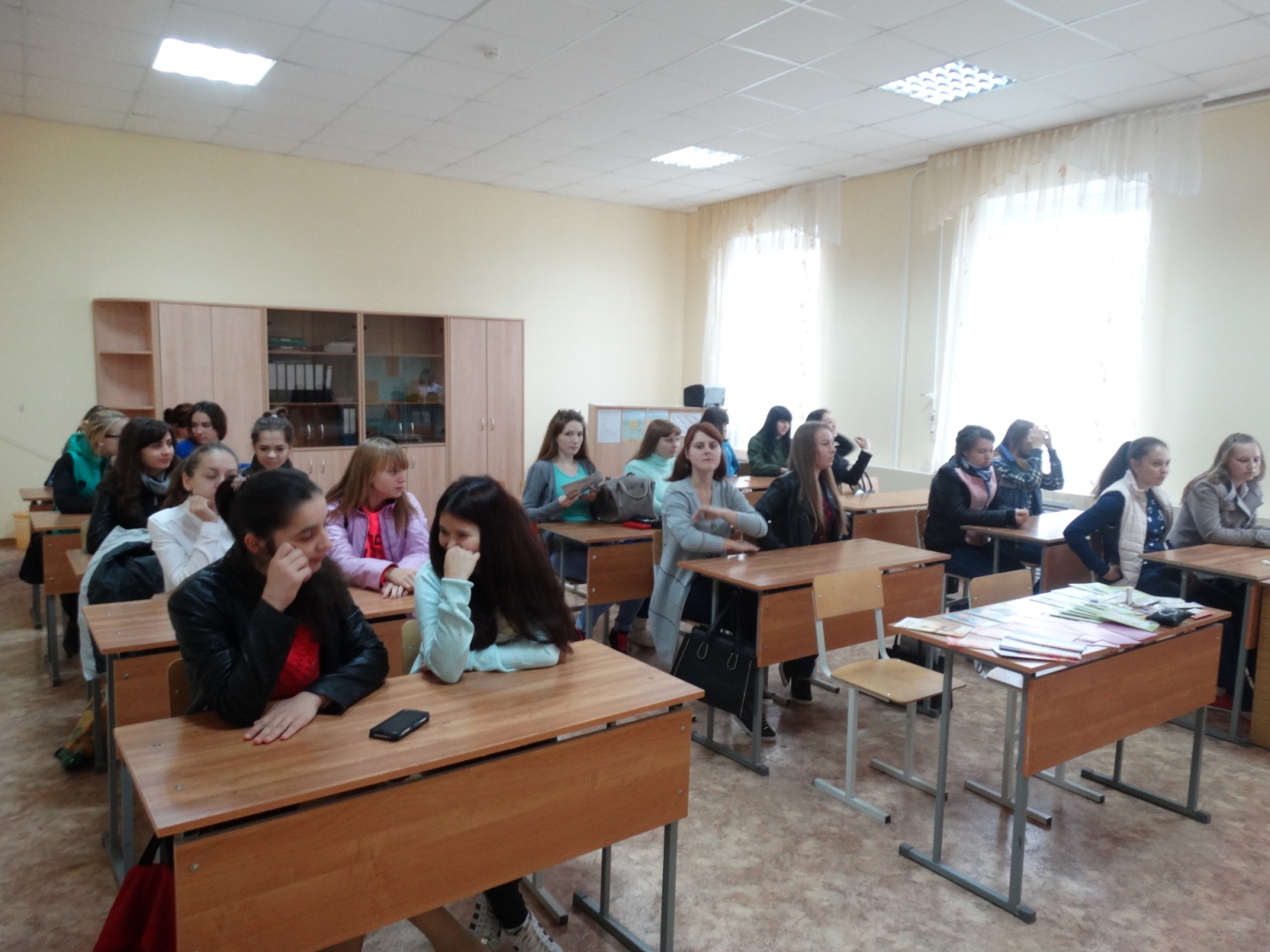 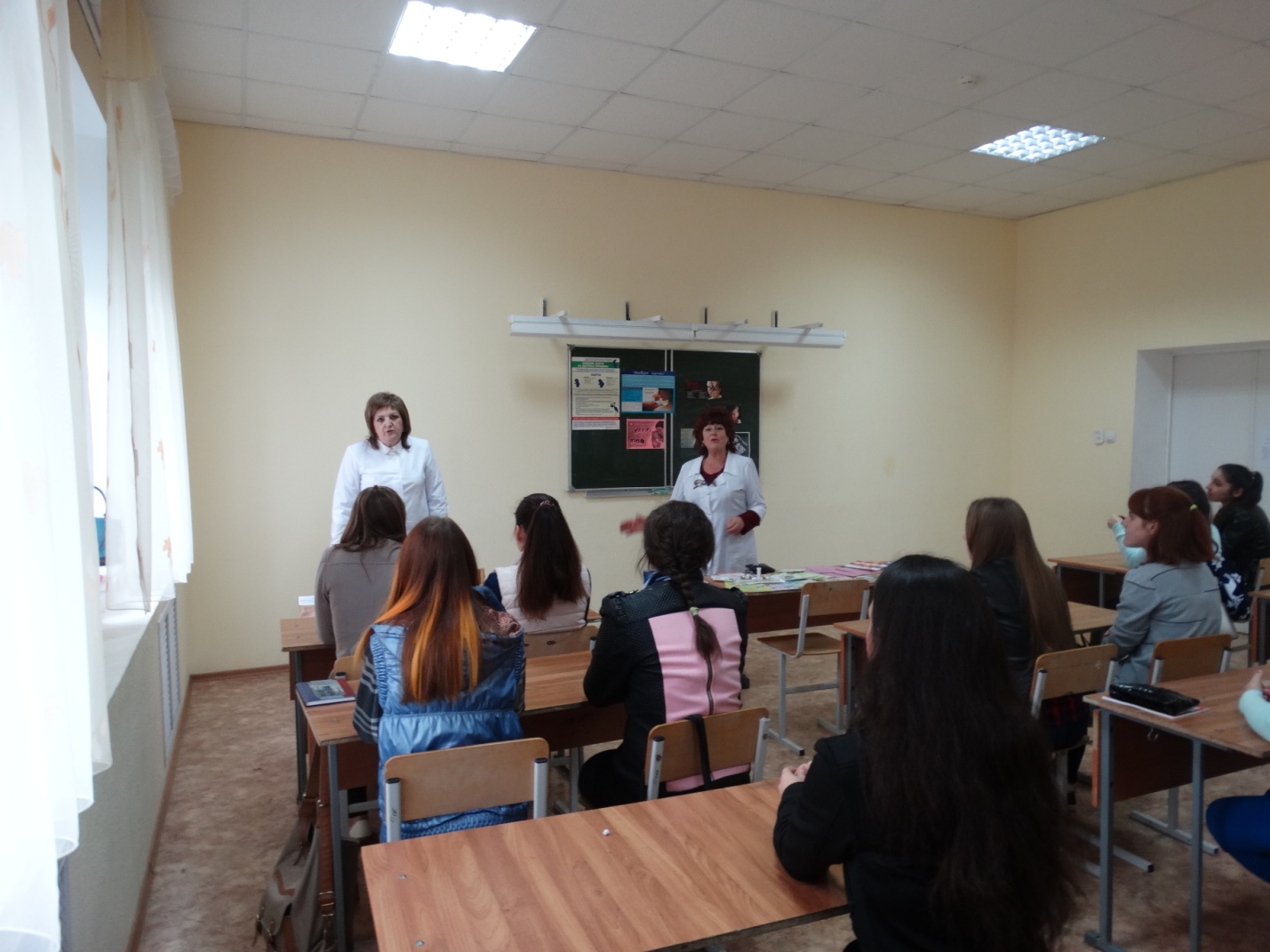 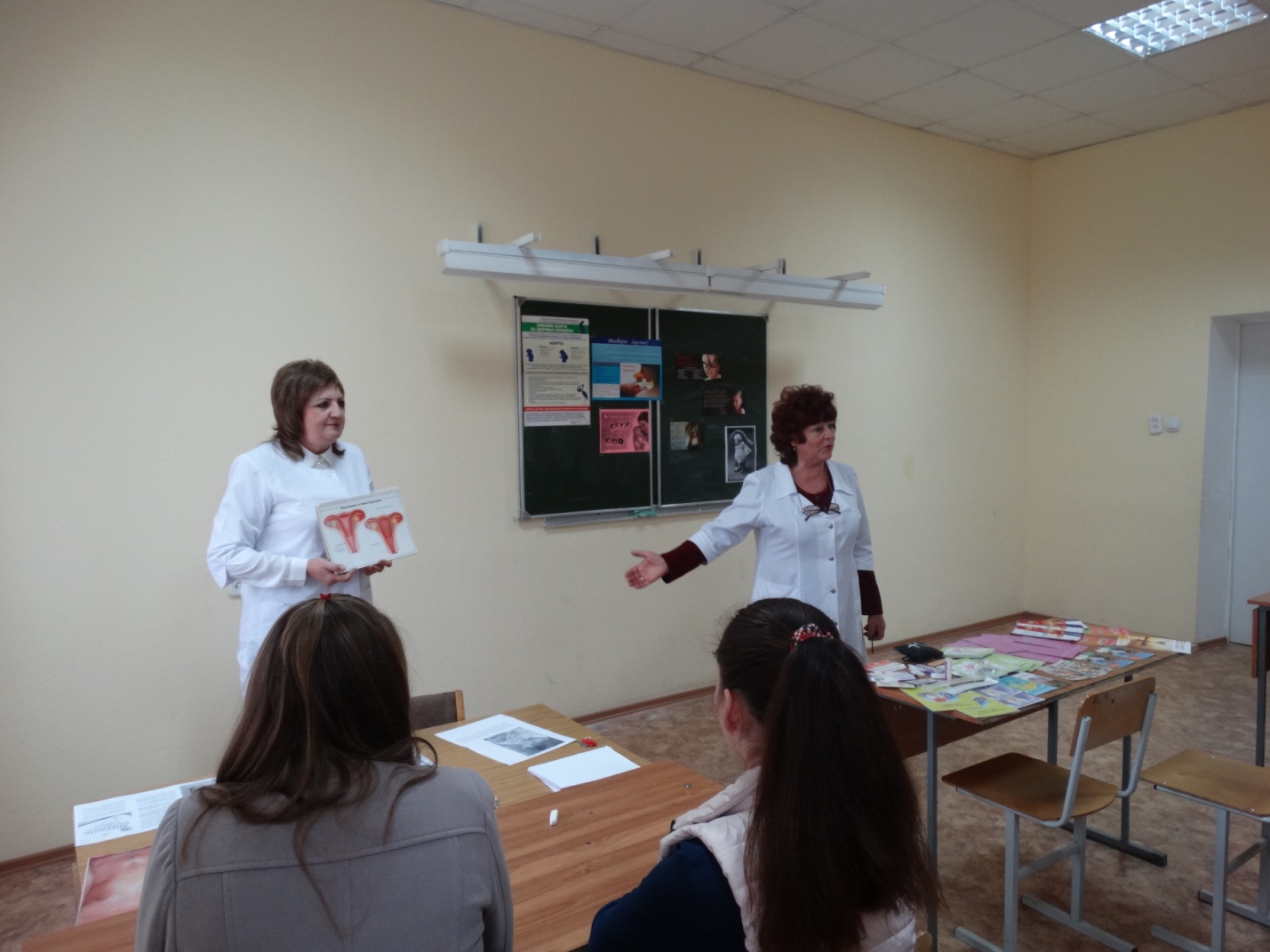 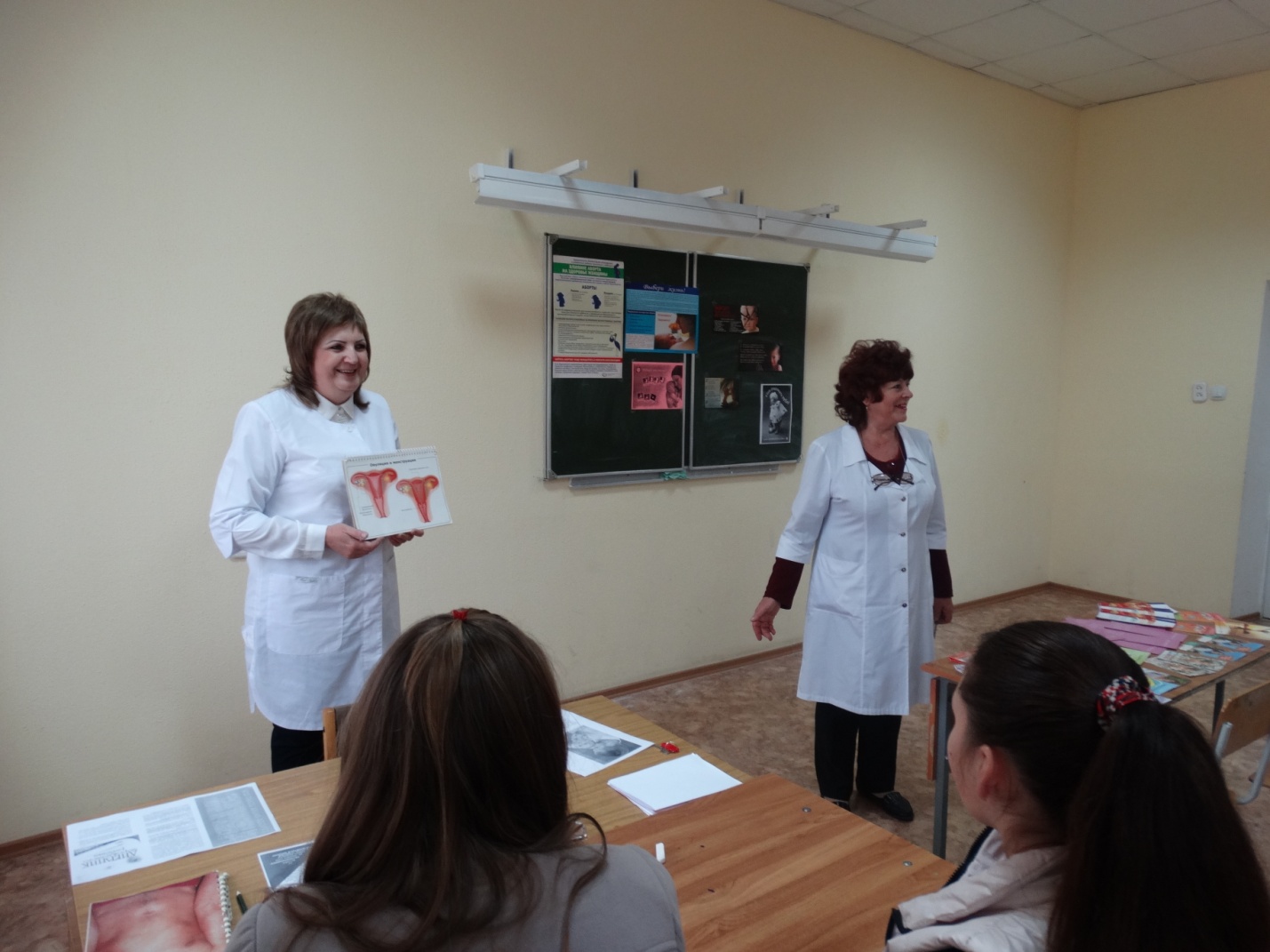 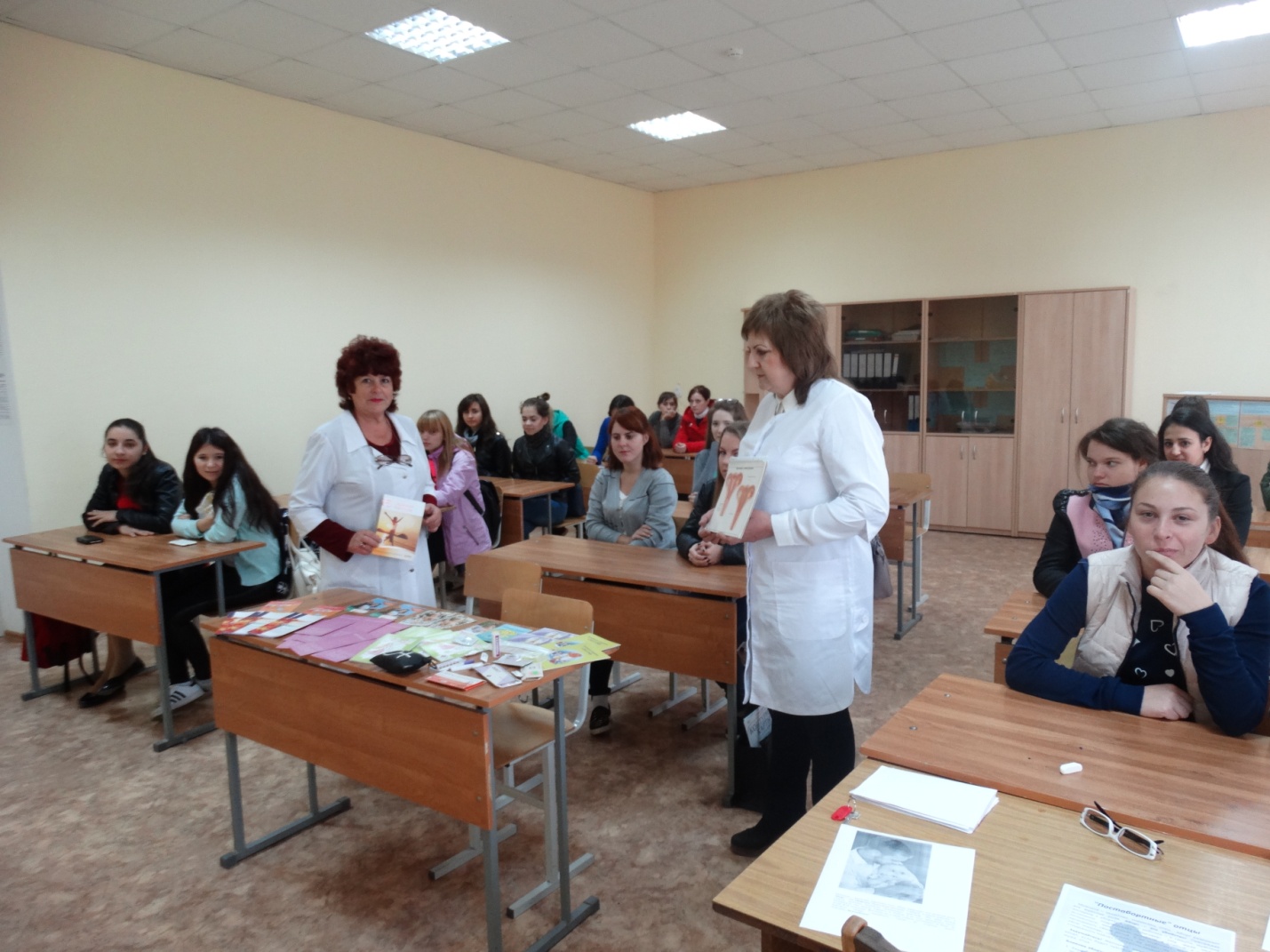 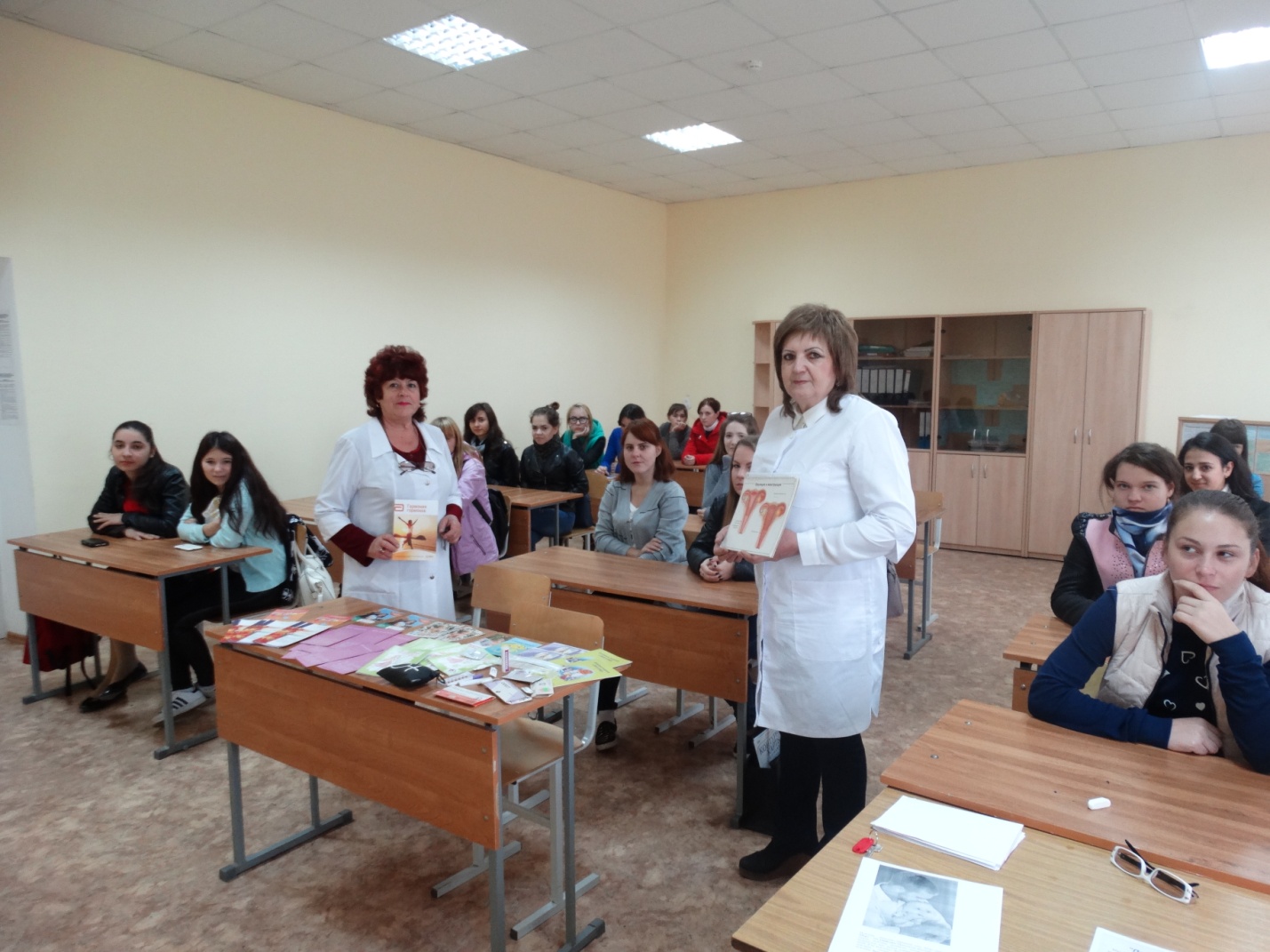 